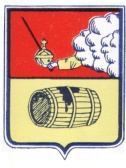 АДМИНИСТРАЦИЯ  МУНИЦИПАЛЬНОГО ОБРАЗОВАНИЯ "ВЕЛЬСКОЕ"ПОСТАНОВЛЕНИЕ1 ноября  2018 года  № 480г. Вельск О проведении публичных слушаний по вопросу о возможности  образования земельного участка и  предоставлении  разрешения на условно разрешенный вид использования земельного участкаНа основании заявления Меньшиковой В.В. с входящим номером      № 1350 от 04 сентября 2018 года и в соответствии со статьей 39 Градостроительного кодекса Российской Федерации, Федеральным законом от 06 октября 2003 года №131-ФЗ «Об общих принципах организации местного самоуправления в Российской Федерации», Уставом муниципального образования «Вельское», статьями 8 и 18 Правил землепользования и застройки муниципального образования «Вельское», утверждённых решением Совета депутатов муниципального образования «Вельское» третьего созыва от 23 сентября 2014 года № 169,   п о с т а н о в л я ю:1. Провести публичные слушания по вопросу о возможности  образования земельного участка, с видом условно разрешенного использования: «Магазины», расположенного в кадастровом квартале 29:01:190401 по адресу: Архангельская область, Вельский район, город Вельск, улица Кирова,  у дома №12/1.2. Определить организатором проведения публичных слушаний, указанных в пункте 1 настоящего постановления, комиссию по подготовке проекта правил землепользования и застройки муниципального образования «Вельское», утверждённую постановлением главы администрации муниципального образования «Вельское» от 06 апреля 2018 года № 151.         3. Установить:        3.1. Место проведения публичных слушаний - город Вельск, улица Кирова, у дома №12/1.         3.2.  Время проведения публичных слушаний - 28 ноября 2018 года в 17 часов 15 минут.4. Приём предложений и замечаний по выносимому на публичные слушания вопросу осуществляет организатор публичных слушаний по адресу: город Вельск, улица Советская, дом  33, кабинет 4.5. Настоящее постановление подлежит официальному опубликованию и размещению на официальном сайте МО «Вельское».6. Данное постановление вступает в силу со дня его официального опубликования. Глава муниципального образования «Вельское»                           Д.В. Ежов              